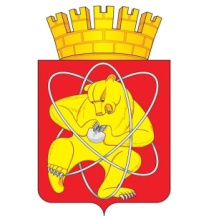 Городской округ «Закрытое административно – территориальное образование  Железногорск Красноярского края»АДМИНИСТРАЦИЯ ЗАТО  г. ЖЕЛЕЗНОГОРСКПОСТАНОВЛЕНИЕ21.03.2023                                                                                         477                                                           г. ЖелезногорскО внесении изменений в постановление Администрации ЗАТО                              г. Железногорск от 29.12.2021 № 2635 «Об утверждении Положения о премировании муниципальных служащих Администрации ЗАТО                            г. Железногорск»Руководствуясь статьей 12 Трудового кодекса Российской Федерации, Уставом ЗАТО Железногорск, ПОСТАНОВЛЯЮ:1. Внести в постановление Администрации ЗАТО г. Железногорск от 29.12.2021 № 2635 «Об утверждении Положения о премировании муниципальных служащих Администрации ЗАТО г. Железногорск» следующие изменения:1.1. Приложение № 2 к Положению изложить в редакции согласно приложению к настоящему постановлению.1.2. Приложение № 3 к постановлению изложить в следующей редакции:«Приложение № 3к постановлению АдминистрацииЗАТО г. Железногорскот  29.12.2021 № 2635СОСТАВ КОМИССИИПО ОЦЕНКЕ РЕЗУЛЬТАТОВ ПРОФЕССИОНАЛЬНОЙ ДЕЯТЕЛЬНОСТИ МУНИЦИПАЛЬНЫХ СЛУЖАЩИХ АДМИНИСТРАЦИИ ЗАТО Г. ЖЕЛЕЗНОГОРСК ».2. Управлению внутреннего контроля (В.Г. Винокурова) довести до сведения населения настоящее постановление через газету «Город и горожане».3. Отделу общественных связей Администрации ЗАТО г. Железногорск               (И.С. Архипова) разместить настоящее постановление на официальном сайте Администрации ЗАТО г. Железногорск в информационно-телекоммуникационной сети «Интернет».4. Контроль над исполнением настоящего постановления оставляю за собой.5. Настоящее постановление вступает в силу после его официального опубликования. Глава ЗАТО г. Железногорск                                                              Д.М. ЧернятинПриложение к постановлениюАдминистрации ЗАТО г. Железногорскот 21.03.2023 № 477Приложение № 2к ПоложениюИнформация (отчет) о результатах профессиональной деятельности  муниципальных служащих Администрации ЗАТО      г. Железногорск  ____________________________________________(отчетный квартал)_______________________________________________________________________________________________(наименование подразделения)* Перечень показателей результативности профессиональной деятельности (Качественное и своевременное выполнение должностных обязанностей) устанавливается приложением № 1  к настоящему положению.Руководитель,(заместитель Главы ЗАТО г. Железногорск,Глава ЗАТО г. Железногорск)                                                 _________________________ Чернятин Д.М.Карташов Е.А.Ларионова И.Л.Члены Комиссии:Дунина Т.М.Прусова Т.И.Ридель Л.В.Шуманова Т.Н.- Глава ЗАТО г. Железногорск, председатель Комиссии- исполняющий обязанности заместителя Главы ЗАТО             г. Железногорск по социальным вопросам, заместитель председателя Комиссии- главный специалист – экономист по труду в бюджетном отделе Финансового управления Администрации ЗАТО           г. Железногорск, секретарь Комиссии- руководитель Управления экономики и планирования Администрации ЗАТО г. Железногорск - руководитель Финансового управления Администрации ЗАТО г. Железногорск- руководитель Управления по правовой и кадровой работе Администрации ЗАТО г. Железногорск- председатель профсоюзного комитета № 18 первичной профсоюзной организации Администрации ЗАТО                   г. ЖелезногорскФамилия, Имя, ОтчествоНаименование показателей результативности профессиональной деятельностиНаименование показателей результативности профессиональной деятельностиНаименование показателей результативности профессиональной деятельностиНаименование показателей результативности профессиональной деятельностиНаименование показателей результативности профессиональной деятельностиНаименование показателей результативности профессиональной деятельностиФамилия, Имя, Отчество1. Качественное и своевременное выполнение должностных обязанностей *(0,3)1. Качественное и своевременное выполнение должностных обязанностей *(0,3)1. Качественное и своевременное выполнение должностных обязанностей *(0,3)2. Исполнение поручений и протоколов, данных Губернатором и исполнительными органами государственной власти Красноярского края; постановлений, распоряжений и поручений Главы ЗАТО г. Железногорск и непосредственного руководителя; обращений граждан (0,3)3.Соблюдение трудовой дисциплины, правил внутреннего трудового распорядка (0,2)4.Отсутствие дисциплинарных взысканий (0,2)Фамилия, Имя, Отчество1.1.   (0,1)1.2.  (0,1)1.3.  (0,1)2. Исполнение поручений и протоколов, данных Губернатором и исполнительными органами государственной власти Красноярского края; постановлений, распоряжений и поручений Главы ЗАТО г. Железногорск и непосредственного руководителя; обращений граждан (0,3)3.Соблюдение трудовой дисциплины, правил внутреннего трудового распорядка (0,2)4.Отсутствие дисциплинарных взысканий (0,2)